Ձև N 2-3-1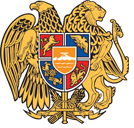 ՀԱՅԱՍՏԱՆԻ ՀԱՆՐԱՊԵՏՈՒԹՅՈՒՆ _____________________________________________(ՀՀ մարզը, համայնքը) ՇԻՆԱՐԱՐՈՒԹՅԱՆ ԹՈՒՅԼՏՎՈՒԹՅՈՒՆ N _____________ ________________ 20____ թ. Տրված է կառուցապատող __________________________________________ -ին՝_______________________________________________________________________________________________________________________________ օբյեկտի____________________________________________________ արդիականացմանաշխատանքների կատարման համար:1. Գծային ինժեներական ենթակառուցվածքների ստեղծման (արդիականացման) հետագիծ-նախագծային փաստաթղթերը մշակվել են ___________________________ ____________________________________________________________ կողմից։2. Շինարարական աշխատանքներն իրականացնել _____________________________ ընթացքում։3. Հատուկ պայմաններ`1) կառուցապատողը, նախքան շինարարությունն սկսելը, ինչպես նաև դրա ընթացքում, պարտավոր է հասցվելիք վնասների փոխհատուցման համար համաձայնության գալ կառուցապատման հետևանքով վնասներ կրող սուբյեկտների հետ.2) շինարարության թույլտվությամբ սահմանված ժամկետներում կառուցապատումը չավարտելու դեպքում գործում են Հայաստանի Հանրապետության կառավարության 2015 թվականի մարտի 19-ի N 596-Ն որոշման N 1 հավելվածի 123-126-րդ կետերով սահմանված պահանջները։ 4. Թույլտվության հիման վրա ցանկացած շինարարական և զուգահեռ աշխատանք կարող է իրականացվել բացառապես Հայաստանի Հանրապետության օրենսդրությանը, նախագծային փաստաթղթերին և նորմատիվ-տեխնիկական պահանջներին համապատասխան:ՀԱՅԱՍՏԱՆԻ ՀԱՆՐԱՊԵՏՈՒԹՅԱՆ___________________________________       ՀԱՄԱՅՆՔԻ ՂԵԿԱՎԱՐ______________________________ (ստորագրությունը, անունը, ազգանունը)                            (ձևը լրաց. 23.03.17 N 280-Ն) (իրավաբանական անձի անվանումը, պետական գրանցման  վկայականի համարը, գտնվելու վայրը, հողամասի գտնվելու վայրը)  (օբյեկտի անվանումը, հակիրճ բնութագիրը, հիմնական ցուցանիշները) (նախագծային փաստաթղթերի փուլը, նախագծային աշխատանքների կապալառուի անվանումը, լիցենզիայի համարը)  (նշել շինարարության նորմատիվային  տևողությունը)